Дыхательные игры-упражненияДыхательная гимнастика укрепляет дыхательный тракт, улучшает кровообращение и деятельность сердечно - сосудистой системы; закаляет детскийорганизм и повышает его сопротивляемость к простудным заболеваниям.«Носик дышит»Предложите ребенку крепко сжать губы и хорошо подышать носом.«Правая - левая»Предложите малышу дышать попеременно то одной ноздрей, то другой. При вдохе и выдохе нужно закрывать указательным пальцем правую или левую ноздрю.«Ежик»Сделайте с малышом несколько ритмичных и коротких вдохов и выдохов, изображая как бежит и пыхтит маленький ежик.«Часики»Предложите малышу резко произнести: «Тик», чтобы живот подтянулся к спине.Произнося: «Так», нужно выдыхать спокойно, не спеша, чтобы мышцы живота расслабились.«Ветерок»Ребенок, вдыхая носом, плавно отводит плечи назад, соединяя лопатки. Затем вытягивает губы трубочкой и медленно выпускает через нее воздух тонкой струйкой, расслабляя плечи.«Трубач»Предложите малышу сжать ладони, образуя трубочку, и приставить руки ко рту.Медленно выдыхая, ребенок громко произносит: «Ду-у-у-у, ду-у-у-у».«Петух»Ребенок стоит, расставив ноги на ширину плеч, руки опущены. На вдох он поднимает вверх руки-«крылья», на выдох опускает и произносит: «Ку-ка-ре-ку».«Паровозик»Ребенок ходит по комнате, выполняя попеременные движения согнутыми в локтях руками, и приговаривает: «Чух-чух-чух».«Насос»Ребенок стоит прямо, ноги вместе, руки опущены. На вдох он наклоняет туловище вправо,руки скользят по бокам. На выдох наклоняет туловище в другую сторону, произнося: «С-с-«с-с-с-с».«Большой - маленький»Ребенок стоит прямо, ноги вместе. Делает вдох и приподнимается на носочки. Затем поднимает руки вверх и тянется. На выдох - опускает руки вниз, встает на всю ступню.Выдыхая, произносит: «У-х-х-х-х».«Радуга улыбается»Ребенок через стороны поднимает руки над головой, как бы рисуя дуги радуги.Одновременно он делает медленный вдох. На выдохе широко улыбается и произносит: «с-с-с», плавно опуская руки вниз.Каждое упражнение желательно выполнять 2 раза в день по 3-5 раз.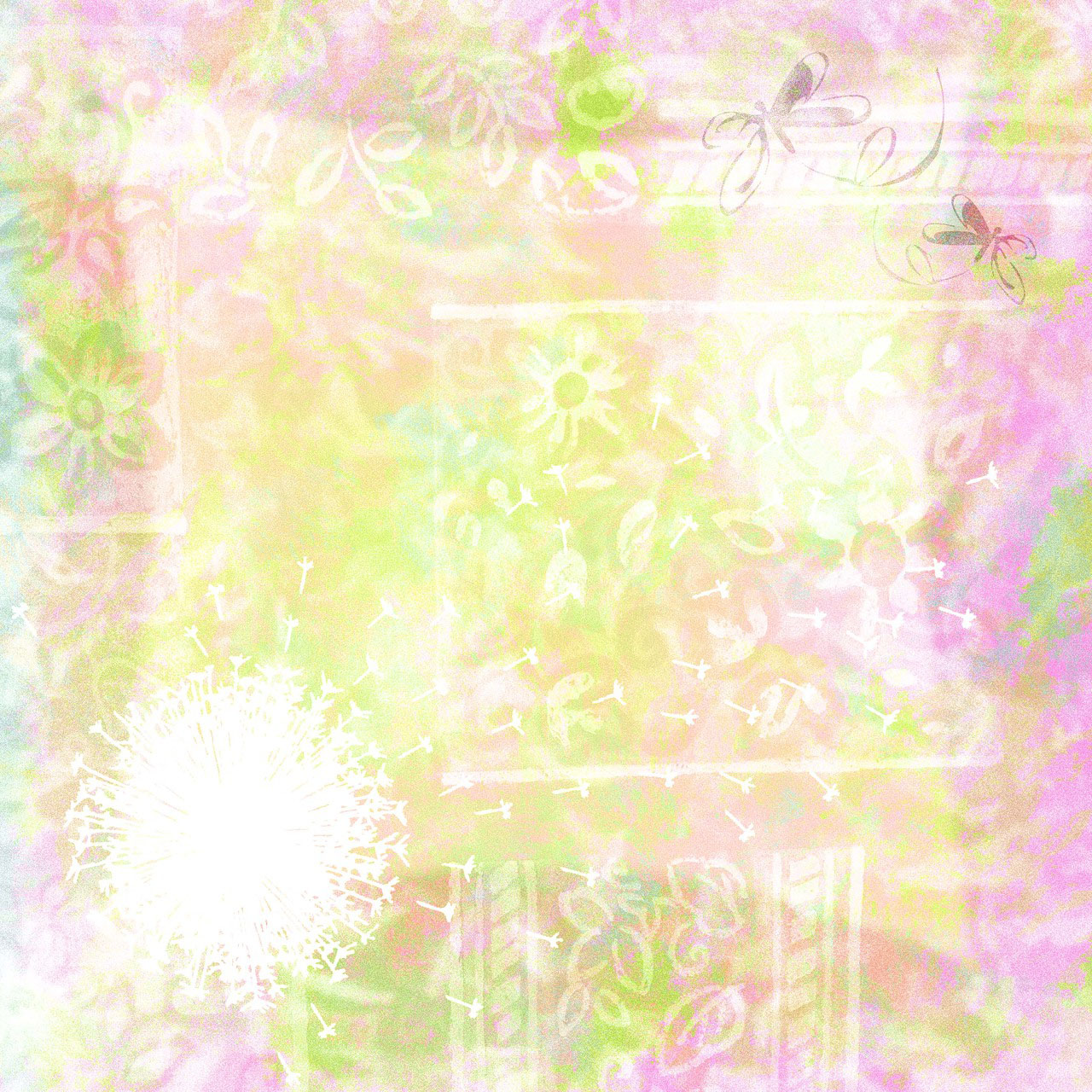 